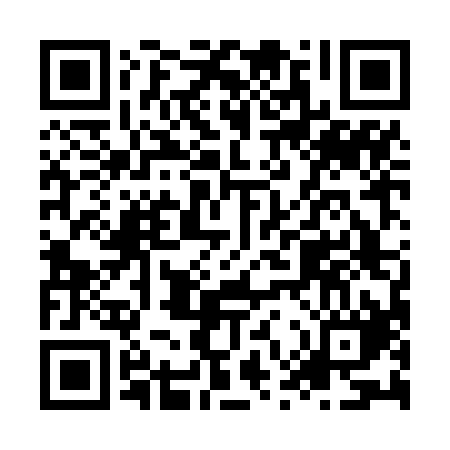 Prayer times for Coffs Harbour, AustraliaWed 1 May 2024 - Fri 31 May 2024High Latitude Method: NonePrayer Calculation Method: Muslim World LeagueAsar Calculation Method: ShafiPrayer times provided by https://www.salahtimes.comDateDayFajrSunriseDhuhrAsrMaghribIsha1Wed4:556:1711:452:505:126:292Thu4:566:1811:452:495:116:283Fri4:576:1811:442:485:106:274Sat4:576:1911:442:485:096:275Sun4:586:1911:442:475:096:266Mon4:586:2011:442:465:086:257Tue4:596:2111:442:465:076:258Wed4:596:2111:442:455:066:249Thu5:006:2211:442:445:066:2310Fri5:006:2311:442:445:056:2311Sat5:016:2311:442:435:046:2212Sun5:016:2411:442:435:046:2213Mon5:026:2511:442:425:036:2114Tue5:026:2511:442:425:026:2015Wed5:036:2611:442:415:026:2016Thu5:036:2711:442:415:016:2017Fri5:046:2711:442:405:006:1918Sat5:046:2811:442:405:006:1919Sun5:056:2811:442:404:596:1820Mon5:056:2911:442:394:596:1821Tue5:066:3011:442:394:586:1722Wed5:066:3011:442:384:586:1723Thu5:076:3111:442:384:586:1724Fri5:076:3111:442:384:576:1725Sat5:086:3211:442:374:576:1626Sun5:086:3311:452:374:566:1627Mon5:096:3311:452:374:566:1628Tue5:096:3411:452:374:566:1629Wed5:106:3411:452:364:556:1530Thu5:106:3511:452:364:556:1531Fri5:116:3511:452:364:556:15